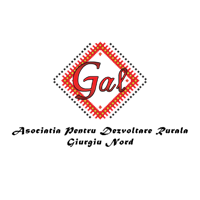 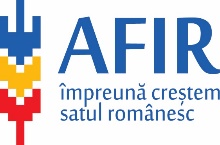 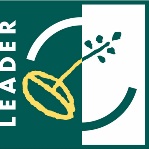 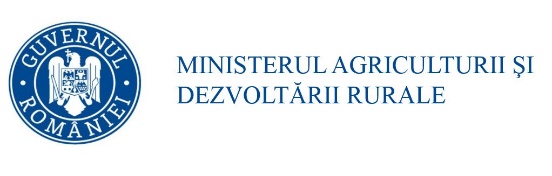 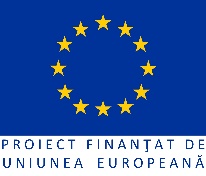 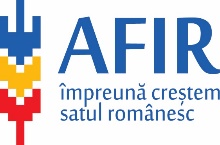 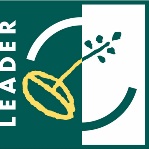 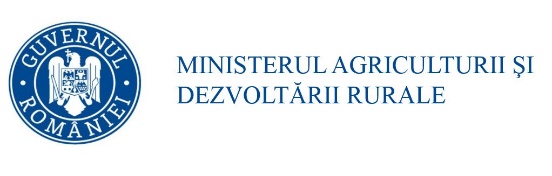 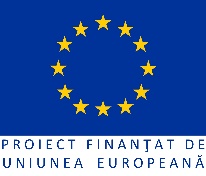 		Anexa 19FIȘA DE VERIFICARE A CRITERIILOR DE SELECȚIEMăsura 2/2A „ Sprijin pentru dezvoltarea și modernizarea fermelor mici din teritoriul GAL”Submăsura 19.2 - ”Sprijin pentru implementarea acțiunilor în cadrul strategiei de dezvoltare locală”Denumire solicitant: ..........................................................Statutul juridic: ………………………………………………………………….. Date personale (reprezentant legal al solicitantului) Nume:………………………………………………………………………...... Prenume:……………...……………………………………………………..... Funcţie:…………………………...................................................................Titlul proiectului: ……………………………………………………………………………
Perioada sesiunii de depunere de proiecte la GAL:  ................................ Număr și data înregistrării proiectului la GAL: ......................................Obiectivul proiectului: ..............................................................Amplasarea proiectului* ..........................................................  (localitate/localități)Toate proiectele eligibile vor fi punctate în acord cu criteriile de selecție menționate anterior.Evaluarea criteriilor de selecție se face în baza documentelor depuse odată cu Dosarul Cererii de finanțare/ solicitării de informații suplimentare.Observații (se va completa de către experții Asociației pentru Dezvoltare Rurală Giurgiu Nord)__________________________________________________________________________________________________________________________________________________________________________________________________________________________________________________Aprobat,Manager GAL/Președinte Asociația pentru Dezvoltare Rurală Giurgiu NordNume/Prenume____________________Semnătura  	Data 	/ 	/ 	Metodologia pentru verificarea criteriilor de selecțieMăsura 2/2A „Sprijin pentru dezvoltarea și modernizarea fermelor mici din teritoriul GAL”Evaluarea criteriilor de selecție se va realiza de către experții Asociației pentru Dezvoltare Rurală Giurgiu Nord, doar pentru proiectele care au fost verificate până în această etapă și au fost declarate eligibile. Denumire solicitant Se preia denumirea din Cererea de finanțare Statutul juridic Se preia statutul juridic din Cererea de finanțareDate personale (reprezentant legal al solicitantului)NumePrenumeFuncţieSe preiau informațiile din Cererea de finanțareTitlul proiectuluiSe preia titlul proiectului din Cererea de finanțare.Perioada sesiunii de depunere de proiecte GAL Se completează cu data lansării apelului de selecție de către GAL și data limită pentru depunerea proiectelor.Număr și data înregistrării proiectului la GAL Se completează cu numărul și data înregistrării proiectului la Asociația pentru Dezvoltare Rurală Giurgiu Nord Obiectivul proiectuluiSe preia obiectivul proiectului conform descrierii menționată în Cererea de finanțare. Amplasarea proiectuluiSe preia amplasarea menționată în Cererea de finanțare. Se va specifica totodată dacă localizarea proiectului vizează arealul de implementare al investiției, respectiv teritoriul Asociației pentru Dezvoltare Rurală Giurgiu NordCriteriul de selecție 1: Relevanţa proiectului pentru obiectivele măsurii;Criteriul va fi punctat dacă solicitantul prezintă în Planul de afaceri, justificări privind contribuția proiectului la realizarea obiectivelor măsurii şi la soluționarea nevoilor identificate în teritoriul Asociației pentru Dezvoltare Rurală Giurgiu Nord. Relevanţa urmăreşte legătura între obiectivele stabilite şi problemele/nevoile identificate care urmează să fie soluţionate şi stabileşte măsura în care activitățile propuse sunt adecvate pentru teritoriului Asociației pentru Dezvoltare Rurală Giurgiu Nord.Documente verificate: Cererea de finanțare, Planul de afaceriDacă criteriul este îndeplinit, expertul GAL va înscrie 15 puncte în coloana Punctaj acordat de GAL. În caz contrar expertul va înscrie 0 puncte.Criteriul de selecție 2: Proiectul include elemente inovative;Criteriul va fi punctat dacă în Planul de afaceri este prevăzut introducerea de tehnologii și/sau echipamente cu caracteristici inovatoare pentru activitățile propuse. Se acorda punctaj, dacă  solicitantul a prezentat și justificat îndeplinirea criteriului de selecție în cadrul Planului de afaceri.Documente verificate: Cererea de finanțare, Planul de afaceriDacă criteriul este îndeplinit, expertul GAL va înscrie 15 puncte în coloana Punctaj acordat de GAL. În caz contrar expertul va înscrie 0 puncte.Criteriul de selecție 3: Proiectul include acţiuni care conduc la îndeplinirea obiectivelor de mediu şi climă; Criteriul va fi punctat dacă proiectul include acțiuni care conduc la îndeplinirea obiectivelor transversale mediu și climă, respectiv dacă sunt prevăzute acțiuni de atenuare a schimbărilor climatice prin promovarea de soluții care să răspundă nevoilor identificate în teritoriul Asociației pentru Dezvoltare Rurală Giurgiu Nord. Sunt încurajate investițiile ce vizează eficientizarea energetică prin economisirea energiei, utilizarea energiei regenerabile, tehnologii inovative cu emisii scăzute de dioxid de carbon, alte acțiuni conform specificului proiectului propus. Se acorda punctaj, dacă  solicitantul a prezentat și justificat îndeplinirea criteriului de selecție în cadrul Planului de afaceri.Documente verificate: Cererea de finanțare, Planul de afaceri.Dacă criteriul este îndeplinit, expertul GAL va înscrie 15 puncte în coloana Punctaj acordat de GAL. În caz contrar expertul va înscrie 0 puncte.Criteriul de selecție 4: Numărul locurilor de muncă create și menţinuteun loc de muncă creat și menținut: 20 puncte;două locuri de muncă create și menținute: 40 puncte.Criteriul va fi punctat dacă proiectul prevede crearea a cel puțin unui loc de muncă cu normă întreagă. Vor fi luate în considerare doar locurile de muncă nou create prin proiect, nu și cele existente înaintea primirii finanțării și menținute pe perioada de implementare și monitorizare a proiectului. Cuantificarea locurilor de muncă:-	locul de muncă nou creat cu jumătate de normă va reprezenta 0.5 dintr-un loc de muncă;-	dacă un loc de muncă cu jumătate de normă, existent înainte de depunerea proiectului, este transformat  într-un loc de muncă cu normă întreagă, valoarea indicatorului este de 0.5 (se consideră crearea prin proiect a unei jumătăți de loc de muncă).Se verifică dacă a solicitantul a justificat în planul de afaceri, crearea de locuri de muncă. Activitatea de voluntariat nu se consideră crearea de locuri de muncă, însă constituirea de PFA și II poate fi luată în considerare la cuantificarea locurilor de muncă nou create.În cazul PFA și II, dacă se încadrează în categoria de start-up (întreprindere înființată în anul depunerii cererii de finanțare sau cu o vechime de maxim 3 ani fiscali consecutivi, dar care nu a desfășurat activități până la momentul depunerii acesteia), titularul PFA și II poate fi considerat loc de muncă nou creat cu condiția ca acesta să fie menționat în proiect ca loc de muncă propus, la care se pot adăuga și celelalte locuri de muncă previzionate în proiect, pentru care se vor încheia contracte de muncă cu terțe persoane.În cazul IF, dacă se încadrează în categoria start-up, membrii unei familii semnatari ai acordului de constituire pot fi luați în calcul la cuantificarea locurilor de muncă cu aceeași condiție antemenționată, respectiv ca aceștia să fie menționați în planul de afaceri ca locuri de muncă propuse.După implementarea obiectivelor proiectului, locurile de muncă nou create vor fi demonstrate prin declarațiile financiare și documentele fiscale ale membrilor semnatari ai acordului de constituire.În cazul în care solicitantul PFA, II nu se încadrează în categoria start-up, vor fi cuantificate doar locurile de muncă propuse prin proiect pentru care se vor încheia contracte de muncă.În cazul oricărei forme de auto-angajare (titularul PFA, titular II, membri semnatari ai acordului de constituire IF) se va avea în vedere obligativitatea păstrării de către beneficiar a unei evidențe a programului de lucru și a perioadei de timp lucrate în vederea desfășurării activității specifice, de ex. sub forma unei foi de prezență (pontaj) sau a unui document cu valoare echivalentă.Documente verificate: Cererea de finanțare, Planul de afaceri, Anexa 24. Angajamentul solicitantului  privind locurile de muncă createSe consideră loc de muncă nou creat dacă este cu norma întreagă. Un loc de muncă cu jumătate de normă reprezintă 0,5 dintr-un loc de muncă nou creat. Locul de muncă nou creat cu jumătate de normă se ia în considerare și se monitorizeaza sub forma: 2 locuri de muncă cu jumătate de normă se echivalează cu un loc de muncă cu norma întreagă.Dacă criteriul este îndeplinit, expertul GAL va înscrie în coloana Punctaj acordat de GAL 20 puncte pentru un loc de muncă nou creat cu normă întreagă și 40 de puncte pentru două locuri de muncă nou create cu normă întreagă sau mai multe. Dacă criteriul de selecție nu este îndeplinit expertul va înscrie 0 puncte.Criteriul de selecție 5: Solicitantul este înscris într-o formă asociativăCriteriul va fi punctat dacă solicitantul demonstrează că este înscris ca membru într-o formă asociativă recunoscută conform legislaţiei în vigoare, cu condiţia ca solicitantul să facă parte dintr-o asociaţie în domeniul proiectului pentru care solicită sprijin.Documente verificate: Cererea de finanțare, Planul de afaceri, Document care atestă că solicitantul este înscris într-o formă asociativă ca membru, Documente justificative pentru demonstrarea domeniului de activitate al formei asociative.Dacă criteriul este îndeplinit, expertul GAL va înscrie 15 puncte în coloana Punctaj acordat de GAL. În caz contrar expertul va înscrie 0 puncte.În cadrul măsurii M2/2A, punctajul minim este de 20 puncte și reprezintă pragul sub care nici un proiect nu poate intra la finanțare.Pentru criteriile de selecție care nu au fost punctate sau punctajul acordat a fost mai mic decât punctajul maxim, expertul GAL va indica motivele care au stat la bază în rubrica ”Observații”.CRITERII PENTRU DEPARTAJAREA PROIECTELOR CU PUNCTAJ EGALÎn cazul în care vor exista mai multe proiecte cu același punctaj, vor fi aplicate următoarele criterii pentru departajare (proiecte care au obținut punctaj pentru criteriile):CS4. Numărul locurilor de muncă create și menţinute; Va avea prioritate proiectul prin care se creează mai multe locuri de muncă cu normă întreagă. Dacă proiectele supuse departajării au același punctaj la CS4, atunci se trece la departajare conform criteriului 2 (CS3):CS3. Proiectul include acţiuni care conduc la îndeplinirea obiectivelor de mediu şi climă.În situația în care după departajarea conform criteriilor menționate mai sus, vor exista proiecte cu punctaj egal, departajarea finală se va face în ordine descrescătoare a dimensiunii economice a exploatației agricole exprimate prin standard output (S.O.).Criterii de selecție pentru Măsura 2/2APunctajPunctaj acordat GALCriteriul de selecție 1: Relevanţa proiectului pentru obiectivele măsurii;Criteriul va fi punctat dacă solicitantul prezintă în Planul de afaceri, justificări privind contribuția proiectului la realizarea obiectivelor măsurii şi la soluționarea nevoilor identificate în teritoriul Asociației pentru Dezvoltare Rurală Giurgiu Nord. Relevanţa urmăreşte legătura între obiectivele stabilite şi problemele/nevoile identificate care urmează să fie soluţionate şi stabileşte măsura în care activitățile propuse sunt adecvate pentru teritoriului Asociației pentru Dezvoltare Rurală Giurgiu Nord.Documente verificate: Cererea de finanțare, Planul de afaceri15 puncte_____Criteriul de selecție 2: Proiectul include elemente inovative;Criteriul va fi punctat dacă în Planul de afaceri este prevăzut introducerea de tehnologii și/sau echipamente cu caracteristici inovatoare pentru activitățile propuse. Se acorda punctaj, dacă  solicitantul a prezentat și justificat îndeplinirea criteriului de selecție în cadrul Planului de afaceri.Documente verificate: Cererea de finanțare, Planul de afaceri15 puncte_____Criteriul de selecție 3: Proiectul include acţiuni care conduc la îndeplinirea obiectivelor de mediu şi climă; Criteriul va fi punctat dacă proiectul include acțiuni care conduc la îndeplinirea obiectivelor transversale mediu și climă, respectiv dacă sunt prevăzute acțiuni de atenuare a schimbărilor climatice prin promovarea de soluții care să răspundă nevoilor identificate în teritoriul Asociației pentru Dezvoltare Rurală Giurgiu Nord. Sunt încurajate investițiile ce vizează eficientizarea energetică prin economisirea energiei, utilizarea energiei regenerabile, tehnologii inovative cu emisii scăzute de dioxid de carbon, alte acțiuni conform specificului proiectului propus. Se acorda punctaj, dacă  solicitantul a prezentat și justificat îndeplinirea criteriului de selecție în cadrul Planului de afaceri.Documente verificate: Cererea de finanțare, Planul de afaceri.15 puncte_____Criteriul de selecție 4: Numărul locurilor de muncă create și menţinute40 puncte maxim_____un loc de muncă creat și menținut:20 puncte_____două locuri de muncă create și menținute:40 puncte_____Criteriul va fi punctat dacă proiectul prevede crearea a cel puțin unui loc de muncă cu normă întreagă. Vor fi luate în considerare doar locurile de muncă nou create prin proiect, nu și cele existente înaintea primirii finanțării și menținute pe perioada de implementare și monitorizare a proiectului. Cuantificarea locurilor de muncă:locul de muncă nou creat cu jumătate de normă va reprezenta 0.5 dintr-un loc de muncă;dacă un loc de muncă cu jumătate de normă, existent înainte de depunerea proiectului, este transformat  într-un loc de muncă cu normă întreagă, valoarea indicatorului este de 0.5 (se consideră crearea prin proiect a unei jumătăți de loc de muncă).Se verifică dacă a solicitantul a justificat în planul de afaceri, crearea de locuri de muncă. Activitatea de voluntariat nu se consideră crearea de locuri de muncă, însă constituirea de PFA și II poate fi luată în considerare la cuantificarea locurilor de muncă nou create.În cazul PFA și II, dacă se încadrează în categoria de start-up (întreprindere înființată în anul depunerii cererii de finanțare sau cu o vechime de maxim 3 ani fiscali consecutivi, dar care nu a desfășurat activități până la momentul depunerii acesteia), titularul PFA și II poate fi considerat loc de muncă nou creat cu condiția ca acesta să fie menționat în proiect ca loc de muncă propus, la care se pot adăuga și celelalte locuri de muncă previzionate în proiect, pentru care se vor încheia contracte de muncă cu terțe persoane.În cazul IF, dacă se încadrează în categoria start-up, membrii unei familii semnatari ai acordului de constituire pot fi luați în calcul la cuantificarea locurilor de muncă cu aceeași condiție antemenționată, respectiv ca aceștia să fie menționați în planul de afaceri ca locuri de muncă propuse.După implementarea obiectivelor proiectului, locurile de muncă nou create vor fi demonstrate prin declarațiile financiare și documentele fiscale ale membrilor semnatari ai acordului de constituire.În cazul în care solicitantul PFA, II nu se încadrează în categoria start-up, vor fi cuantificate doar locurile de muncă propuse prin proiect pentru care se vor încheia contracte de muncă.În cazul oricărei forme de auto-angajare (titularul PFA, titular II, membri semnatari ai acordului de constituire IF) se va avea în vedere obligativitatea păstrării de către beneficiar a unei evidențe a programului de lucru și a perioadei de timp lucrate în vederea desfășurării activității specifice, de ex. sub forma unei foi de prezență (pontaj) sau a unui document cu valoare echivalentă.Documente verificate: Cererea de finanțare, Planul de afaceri, Anexa 24. Angajamentul solicitantului  privind locurile de muncă createCriteriul de selecție 5: Solicitantul este înscris într-o formă asociativăCriteriul va fi punctat dacă solicitantul demonstrează că este înscris ca membru într-o formă asociativă recunoscută conform legislaţiei în vigoare, cu condiţia ca solicitantul să facă parte dintr-o asociaţie în domeniul proiectului pentru care solicită sprijin.Documente verificate: Cererea de finanțare, Planul de afaceri, Document care atestă că solicitantul este înscris într-o formă asociativă ca membru, Documente justificative pentru demonstrarea domeniului de activitate al formei asociative.15 puncte_____Total: 100 puncteTotal: 100 puncte_____Punctajul minim pe care trebuie să-l obțină un proiect pentru a putea fi finanțat:20 puncte Punctajul minim pe care trebuie să-l obțină un proiect pentru a putea fi finanțat:20 puncte CRITERII PENTRU DEPARTAJAREA PROIECTELOR CU PUNCTAJ EGALÎn cazul în care vor exista mai multe proiecte cu același punctaj, vor fi aplicate următoarele criterii pentru departajare (proiecte care au obținut punctaj pentru criteriile):CS4. Numărul locurilor de muncă create și menţinute; Va avea prioritate proiectul prin care se creează mai multe locuri de muncă cu normă întreagă. Dacă proiectele supuse departajării au același punctaj la CS4, atunci se trece la departajare conform criteriului 2 (CS3):CS3. Proiectul include acţiuni care conduc la îndeplinirea obiectivelor de mediu şi climă.În situația în care după departajarea conform criteriilor menționate mai sus, vor exista proiecte cu punctaj egal, departajarea finală se va face în ordine descrescătoare a dimensiunii economice a exploatației agricole exprimate prin standard output (S.O.).CRITERII PENTRU DEPARTAJAREA PROIECTELOR CU PUNCTAJ EGALÎn cazul în care vor exista mai multe proiecte cu același punctaj, vor fi aplicate următoarele criterii pentru departajare (proiecte care au obținut punctaj pentru criteriile):CS4. Numărul locurilor de muncă create și menţinute; Va avea prioritate proiectul prin care se creează mai multe locuri de muncă cu normă întreagă. Dacă proiectele supuse departajării au același punctaj la CS4, atunci se trece la departajare conform criteriului 2 (CS3):CS3. Proiectul include acţiuni care conduc la îndeplinirea obiectivelor de mediu şi climă.În situația în care după departajarea conform criteriilor menționate mai sus, vor exista proiecte cu punctaj egal, departajarea finală se va face în ordine descrescătoare a dimensiunii economice a exploatației agricole exprimate prin standard output (S.O.).CRITERII PENTRU DEPARTAJAREA PROIECTELOR CU PUNCTAJ EGALÎn cazul în care vor exista mai multe proiecte cu același punctaj, vor fi aplicate următoarele criterii pentru departajare (proiecte care au obținut punctaj pentru criteriile):CS4. Numărul locurilor de muncă create și menţinute; Va avea prioritate proiectul prin care se creează mai multe locuri de muncă cu normă întreagă. Dacă proiectele supuse departajării au același punctaj la CS4, atunci se trece la departajare conform criteriului 2 (CS3):CS3. Proiectul include acţiuni care conduc la îndeplinirea obiectivelor de mediu şi climă.În situația în care după departajarea conform criteriilor menționate mai sus, vor exista proiecte cu punctaj egal, departajarea finală se va face în ordine descrescătoare a dimensiunii economice a exploatației agricole exprimate prin standard output (S.O.).Întocmit: Expert 1 Asociația pentru Dezvoltare Rurală Giurgiu NordNume/Prenume  _____________________   Semnătura  	_______________Data 	/ 	/ 	Verificat: Expert 2 Asociația pentru Dezvoltare Rurală Giurgiu NordNume/Prenume ______________________Semnătura  	_______________Data 	/ 	/ 	